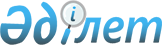 2011 жылдың сәуір-маусымында және қазан-желтоқсанында азаматтарды кезекті мерзімді әскери қызметке шақыруды ұйымдастыру және қамтамасыз ету туралы
					
			Күшін жойған
			
			
		
					Ақмола облысы Ақкөл ауданы әкімдігінің 2011 жылғы 15 наурыздағы № А-3/88 қаулысы. Ақмола облысы Ақкөл ауданының Әділет басқармасында 2011 жылғы 30 наурызда № 1-3-154 тіркелді. Қолданылу мерзімінің аяқталуына байланысты күші жойылды - (Ақмола облысы Ақкөл ауданы әкімдігінің 2014 жылғы 5 қарашадағы № 3-8-1/И-1033 хатымен)      Ескерту. Қолданылу мерзімінің аяқталуына байланысты күші жойылды - (Ақмола облысы Ақкөл ауданы әкімдігінің 05.11.2014 № 3-8-1/И-1033 хатымен).

      Қазақстан Республикасының 2001 жылғы 23 қаңтардағы «Казақстан Республикасындағы жергілікті мемлекеттік басқару және өзін-өзі басқару туралы» 2005 жылғы 8 шілдедегі «Әскери міндеттілік және әскери қызмет туралы» Заңдарына, Қазақстан Республикасы Президентінің 2011 жылғы 3 наурыздағы № 1163 «Белгіленген әскери қызмет мерзімін өткерген мерзімді әскери қызметтегі әскери қызметшілерді запасқа шығару және Қазақстан Республикасының азаматтарын 2011 жылдың сәуір-маусымында және қазан-желтоқсанында кезекті мерзімді әскери қызметке шақыру туралы» Жарлығына, Қазақстан Республикасы Үкіметінің 2011 жылғы 11 наурыздағы № 250 «Белгіленген әскери қызмет мерзімін өткерген мерзімді әскери қызметтегі әскери қызметшілерді запасқа шығару және Қазақстан Республикасының азаматтарын 2011 жылдың сәуір - маусымында және қазан - желтоқсанында кезекті мерзімді әскери қызметке шақыру туралы» Қазақстан Республикасы Президентінің 2011 жылғы 3 наурыздағы № 1163 Жарлығын іске асыру туралы» қаулысына сәйкес, аудан әкімдігі ҚАУЛЫ ЕТЕДІ:



      1. «Ақмола облысы Ақкөл ауданының қорғаныс істері жөніндегі бөлімі» мемлекеттік мекемесінің шақыру участкесінде шақыруды кейінге қалдыруға немесе шақырудан босатылуға құқығы жоқ он сегізден жиырма жеті жасқа дейінгі ер азаматтар, сондай-ақ оқу орындарынан шығарылған, жиырма жеті жасқа толмаған және шақыру бойынша әскери қызметтің белгіленген мерзімін өткермеген азаматтар, 2011 жылдың сәуір-маусымында және қазан-желтоқсанында кезекті мерзімді әскери қызметке шақыру ұйымдастырылсын және қамтамасыз етілсін.



      2. 1-қосымшаға сәйкес аудандық шақыру комиссиясының құрамы құрылсын.



      3. 2, 3-қосымшаларға сәйкес 2011 жылдың сәуір-маусымында және қазан-желтоқсанында мерзімді әскери қызметке азаматтарды шақыруды жүргізу кестесі бекітілсін.



      4. Осы қаулының орындалуын бақылау аудан әкімінің орынбасары Р.М.Қанатоваға жүктелсін.



      5. Осы қаулы Ақкөл аудандық Әділет басқармасында мемлекеттік тіркелген күннен бастап күшіне енеді және ресми жарияланған күннен бастап қолданысқа енгізіледі.      Ақкөл ауданы әкімі                         А.Үйсімбаев      КЕЛІСІЛДІ:      «Ақмола облысы

      Ақкөл ауданының Қорғаныс

      істері жөніндегі бөлімі»

      мемлекеттік мекемесінің бастығы            К.Т.Нұрмағамбетов      Ақмола облысы денсаулық

      сақтау басқармасы

      жанындағы «Ақкөл орталық аудандық

      ауруханасы» мемлекеттік коммуналдық

      қазыналық кәсіпорынның

      бас дәрігері                               Б.Ғ.Жүнісов      «Қазақстан Республикасының

      ішкі істер Министрлігі

      Ақмола облысының ішкі істер

      Департаменті Ақкөл ауданының

      ішкі істер бөлімі» мемлекеттік

      мекемесінің бастығы                        Р.С.Назаров

Ақкөл ауданы әкімдігінің

2011 жылғы 15 наурыз  

№ А-3/88 қаулысына   

1-қосымша         Аудандық шақыру комиссиясының

ҚҰРАМЫ

Ақкөл ауданы әкімдігінің

2011 жылғы 15 наурыз  

№ А-3/88 қаулысына   

2-қосымша         Азаматтарды 2011 жылдың сәуір-маусымында мерзімді әскери

қызметке шақыруды өткізу

КЕСТЕСІ

Ақкөл ауданы әкімдігінің

2011 жылғы 15 наурыз  

№ А-3/88 қаулысына   

3-қосымша         Азаматтарды 2011 жылдың қазан-желтоқсанында мерзімді әскери

қызметке шақыруды өткізу КЕСТЕСІ
					© 2012. Қазақстан Республикасы Әділет министрлігінің «Қазақстан Республикасының Заңнама және құқықтық ақпарат институты» ШЖҚ РМК
				№ФИОДолжность1Нұрмағамбетов Келден Төлегенұлы«Ақмола облысы Ақкөл ауданының Қорғаныс істері жөніндегі бөлімі» мемлекеттік мекемесінің бастығы, комиссия төрағасы2Ахметқалиева Мәдинә ШайыхқызыАқкөл аудандық ішкі саясат бөлімі» мемлекеттік мекемесінің бас маманы, комиссия төрағасының орынбасарыКомиссия мүшелері:Комиссия мүшелері:3Сексенов Біржан Қадырұлы«Қазақстан Республикасының ішкі істер Министрлігі Ақмола облысының ішкі істер департаменті Ақкөл ауданының ішкі істер бөлімі» мемлекеттік мекемесі бастығының орынбасары4Гернер Александр Иванович«Ақмола облысы Ақкөл ауданының Қорғаныс істері жөніндегі бөлімі» мемлекеттік мекемесінің әскери қызметкерлерді келісім шарт бойынша іріктеу және шақыру бөлімшесінің бастығы5Тақысов Сайлау Сағындықұлы«Ақкөл ауданы әкімінің аппараты» мемлекеттік мекемесі заң бөлімінің Азаматтық қорғаныс және төтенше жағдайлар мәселелері жөніндегі бас маманы6Лещинская Ада КасымовнаАқмола облысы денсаулық сақтау басқармасы жанындағы «Ақкөл орталық аудандық ауруханасы» мемлекеттік коммуналдық қазыналық кәсіпорынның аудан терапевті, медициналық комиссияның төрайымы7Абдуллаева Жамиля КерімқызыАқмола облысы денсаулық сақтау басқармасы жанындағы «Ақкөл орталық аудандық ауруханасы» мемлекеттік қазыналық коммуналдық кәсіпорынның медициналық бикесі, комиссия хатшысы№ р/сҚала және ауылдық (селолық) округтердің, ауыл (село) атауыШақырушылардың саны1Ақкөл қаласы2152Новорыбинка233Урюпинка314Наумовка265Кеңес296Еңбек217Қарасай238Жалғызқарағай219Азат1710Қырыққұдық911Бөгенбай6БАРЛЫҒЫ:421Жұмыс күндері және шақырушылар саныЖұмыс күндері және шақырушылар саныЖұмыс күндері және шақырушылар саныЖұмыс күндері және шақырушылар саныЖұмыс күндері және шақырушылар саныЖұмыс күндері және шақырушылар саныЖұмыс күндері және шақырушылар саныЖұмыс күндері және шақырушылар саныЖұмыс күндері және шақырушылар саныЖұмыс күндері және шақырушылар саныЖұмыс күндері және шақырушылар саныЖұмыс күндері және шақырушылар саныЖұмыс күндері және шақырушылар саныЖұмыс күндері және шақырушылар саныЖұмыс күндері және шақырушылар саныЖұмыс күндері және шақырушылар саныЖұмыс күндері және шақырушылар саныСәуірСәуірСәуірСәуірСәуірСәуірСәуірСәуірСәуірСәуірСәуірМамырМамырМамырМаусымМаусымМаусым01040506070811121314150203040102035050404015---------1010------23-----------------31-----------------26-----------------29-----------------21-----------------23-----------------21----------------17----------------9-----------------6---505040401523312629212338961010-№ р/сҚала және ауылдық (селолық) округтердің, ауыл (село) атауыШақырушылардың саны1Ақкөл қаласы2332Новорыбинка243Урюпинка324Наумовка275Кеңес306Еңбек227Қарасай248Жалғызқарағай239Азат1810Қырыққұдық1011Бөгенбай7БАРЛЫҒЫ:450Жұмыс күндері және шақырушылар саныЖұмыс күндері және шақырушылар саныЖұмыс күндері және шақырушылар саныЖұмыс күндері және шақырушылар саныЖұмыс күндері және шақырушылар саныЖұмыс күндері және шақырушылар саныЖұмыс күндері және шақырушылар саныЖұмыс күндері және шақырушылар саныЖұмыс күндері және шақырушылар саныЖұмыс күндері және шақырушылар саныЖұмыс күндері және шақырушылар саныЖұмыс күндері және шақырушылар саныЖұмыс күндері және шақырушылар саныЖұмыс күндері және шақырушылар саныЖұмыс күндері және шақырушылар саныЖұмыс күндері және шақырушылар саныЖұмыс күндері және шақырушылар саныЖұмыс күндері және шақырушылар саныЖұмыс күндері және шақырушылар саныҚазанҚазанҚазанҚазанҚазанҚазанҚазанҚазанҚазанҚазанҚазанҚазанҚазанҚазанҚазанҚарашаҚарашаЖелтоқсанЖелтоқсан030405060710111213141718192021011001154040404033----------10101010-----24-------------------32-------------------27-------------------30-------------------22-------------------24-------------------23-------------------18-------------------10-------------------7----4040404033243227302224231810710101010